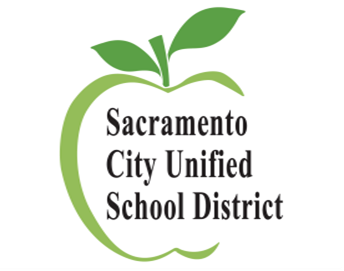 June 20, 2019Addendum # 1Direct Paper & Packaging Products Bid # 190601Notice to all BiddersThis Addendum is attached to and made part of the above entitled specifications for Sacramento City Unified School District with a scheduled bid opening on July 8, 2019 at 10:00 a.m.All changes and/or clarifications will appear in bold type and deletions will be struck out.The bid when awarded by the Board of Education will begin the day of award thru 6/30/2020, then yearly as stated on page 17 of the Special Instructions and Conditions.It is anticipated this bid will be awarded August 2, 2019Samples are to be delivered prior to Bid opening to: Nutrition Services, 3051 Redding Ave., Sacramento CA  95820.  ALL SAMPLES MUST BE RECEIVED BY BID OPENING AS STATED ON THIS BIDAcknowledge the understanding of this addendum by date and signature below and submit with your proposal.__________________________________Company__________________________________	__________________________Signature		Date__________________________________Daniel M. Sanchez, C.P.M.Manager II, Purchasing Services